Presseinformation»Bergfriedhof« von Marcus ImbsweilerMeßkirch, Juli 2021Die Fesseln der VergangenheitNeuauflage des ersten Falls für den Heidelberger Privatdetektiv Max KollerDer Heidelberger Bergfriedhof wurde in den 1840er Jahren im Stil eines englischen Landschaftsgartens angelegt und gleicht einem lichten, großzügigen Park in Hanglage. Es ist ein malerischer Ort, der, wie auch das Schloss und die Alte Brücke, zum »romantischen« Heidelberg gehört. Doch so idyllisch der Bergfriedhof tagsüber ist, so unheimlich wirkt er in den Abendstunden und in der Nacht. Dieser Schauplatz wird zum Tatort in Marcus Imbsweilers gleichnamigen Debütkrimi »Bergfriedhof«, der nun in einer Neuausgabe erscheint. Darin hat es der Heidelberger Privatdetektiv Max Koller mit einem schaurigen Leichenfund zu tun.Zum BuchAls auf dem Grab eines Kriegsopfers auf dem Heidelberger Bergfriedhof eine Leiche gefunden wird, steht Privatdetektiv Max Koller vor einem Rätsel. Sein geheimnisvoller Auftraggeber, der ihn mitten in der Nacht an diesen Ort beordert hat, torpediert weitere Nachforschungen. Aber Koller kann die Finger nicht von dem Fall lassen. Er beginnt auf eigene Faust zu ermitteln – und bringt mit seinen brachialen Methoden halb Heidelberg gegen sich auf. Doch um Antworten auf all seine Fragen zu bekommen, muss er tief in die Vergangenheit der Universitätsstadt eintauchen.Der AutorMarcus Imbsweiler lebt in Heidelberg. Der Germanist und Musikwissenschaftler arbeitete zunächst als freier Musikredakteur für Rundfunksender und große Sinfonieorchester. Im Jahr 2007 begann er mit dem Schreiben. Ein weiterer Schwerpunkt Imbsweilers gilt dem Thema klassische Musik. Hier legte er verschiedene Erzählungen und Romane vor. Der Autor ist Vater von fünf Töchtern und begeisterter Läufer. Unterwegs kommen ihm die besten Ideen.BergfriedhofMarcus Imbsweiler407 SeitenEUR 14,00 [D] / EUR 14,40 [A]ISBN 978-3-8392-0003-2Erscheinungstermin: 7. Juli 2021Kontaktadresse: Gmeiner-Verlag GmbH Petra AsprionIm Ehnried 588605 MeßkirchTelefon: 07575/2095-153Fax: 07575/2095-29petra.asprion@gmeiner-verlag.dewww.gmeiner-verlag.deCover und Porträtbild zum Download (Verlinkung hinterlegt)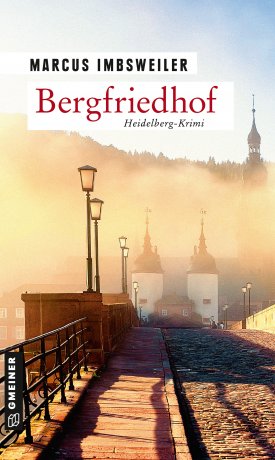 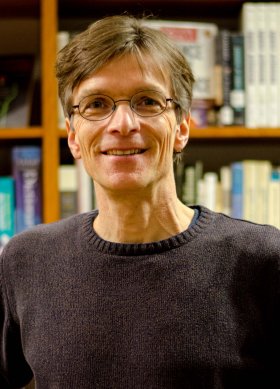                                                   © Sarina ChamatovaAnforderung von Rezensionsexemplaren:Marcus Imbsweiler »Bergfriedhof«, ISBN 978-3-8392-0003-2Absender:RedaktionAnsprechpartnerStraßeLand-PLZ OrtTelefon / TelefaxE-Mail